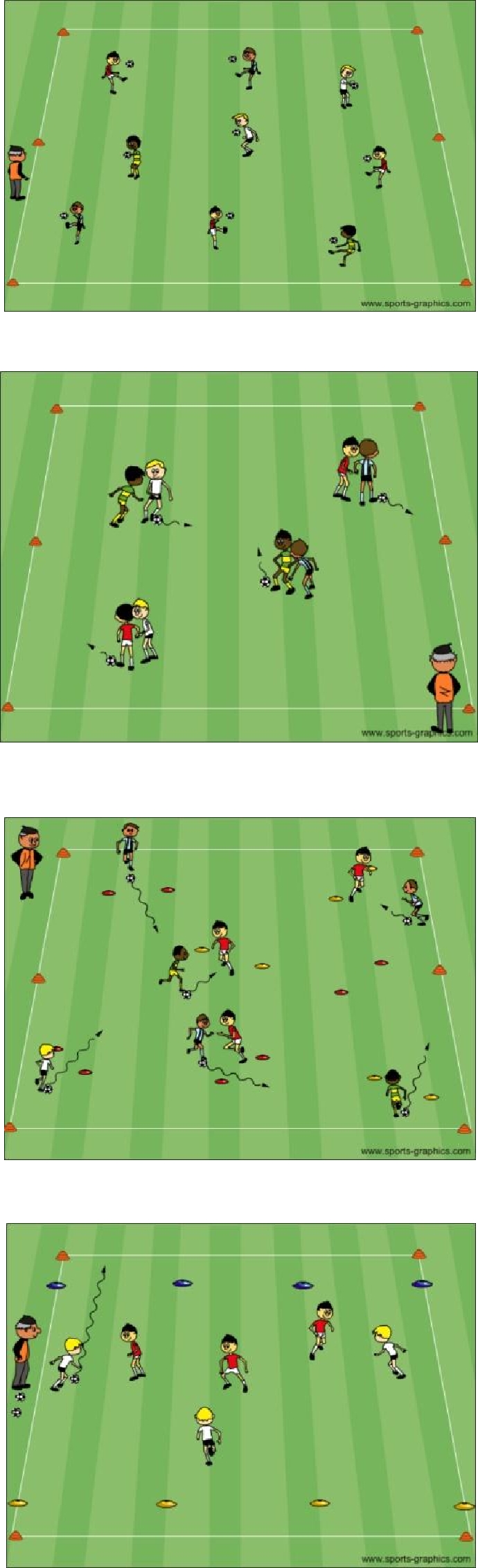 Activity  1Activity DescriptionActivity DescriptionActivity DescriptionCoaching ConsiderationsCoaching ConsiderationsJuggling:  Hand, foot, eye  Hand, foot, eyeAll players with a soccer ball in their hands drop theAll players with a soccer ball in their hands drop theAll players with a soccer ball in their hands drop theAll players with a soccer ball in their hands drop theAll players with a soccer ball in their hands drop thecoordinationcoordinationball down and try to kick it back up to their hands.ball down and try to kick it back up to their hands.ball down and try to kick it back up to their hands.ball down and try to kick it back up to their hands.ball down and try to kick it back up to their hands.  Use foot and thigh  Use foot and thigh  Use foot and thigh  Use foot and thighPlayers will try to use their thighs and feet to keep thePlayers will try to use their thighs and feet to keep thePlayers will try to use their thighs and feet to keep thePlayers will try to use their thighs and feet to keep thePlayers will try to use their thighs and feet to keep theball in the air.ball in the air.Coach: Have the players count how many times theyCoach: Have the players count how many times theyCoach: Have the players count how many times theyCoach: Have the players count how many times theyCoach: Have the players count how many times theytouch the ball before it hits the ground.touch the ball before it hits the ground.touch the ball before it hits the ground.touch the ball before it hits the ground.Version 2: Controlled juggling - Thigh, foot, catch.Version 2: Controlled juggling - Thigh, foot, catch.Version 2: Controlled juggling - Thigh, foot, catch.Version 2: Controlled juggling - Thigh, foot, catch.Version 2: Controlled juggling - Thigh, foot, catch.Thigh, thigh, foot, catch. Thigh, thigh, foot, foot, catch.Thigh, thigh, foot, catch. Thigh, thigh, foot, foot, catch.Thigh, thigh, foot, catch. Thigh, thigh, foot, foot, catch.Thigh, thigh, foot, catch. Thigh, thigh, foot, foot, catch.Thigh, thigh, foot, catch. Thigh, thigh, foot, foot, catch.Time:  6 minutesTime:  6 minutesTime:  6 minutesTime:  6 minutesActivity  2Coaching ConsiderationsCoaching ConsiderationsSteal-Shield: Body sideways on to Body sideways on to Body sideways on to Body sideways on toPair up the players with one ball. One player starts withPair up the players with one ball. One player starts withPair up the players with one ball. One player starts withPair up the players with one ball. One player starts withPair up the players with one ball. One player starts withopponentopponentthe ball and at coach’s command his/her partner tries tothe ball and at coach’s command his/her partner tries tothe ball and at coach’s command his/her partner tries tothe ball and at coach’s command his/her partner tries tothe ball and at coach’s command his/her partner tries to Use arm to protect and Use arm to protect and Use arm to protect and Use arm to protect andsteal the ball away. Play 30-45 second matches. Thesteal the ball away. Play 30-45 second matches. Thesteal the ball away. Play 30-45 second matches. Thesteal the ball away. Play 30-45 second matches. Thesteal the ball away. Play 30-45 second matches. Theknow where defender isknow where defender isknow where defender isknow where defender isplayer who ends with the ball gets a point. If the ballplayer who ends with the ball gets a point. If the ballplayer who ends with the ball gets a point. If the ballplayer who ends with the ball gets a point. If the ballplayer who ends with the ball gets a point. If the ballgoinggoinggoes out of bounds, one of the players must get it backgoes out of bounds, one of the players must get it backgoes out of bounds, one of the players must get it backgoes out of bounds, one of the players must get it backgoes out of bounds, one of the players must get it back  Knees bent  Knees bentin play very quickly.in play very quickly.  Knees bent  Knees bentin play very quickly.in play very quickly. Turn as defender Turn as defender Turn as defender Turn as defenderCoach: Show proper shielding technique during theCoach: Show proper shielding technique during theCoach: Show proper shielding technique during theCoach: Show proper shielding technique during theCoach: Show proper shielding technique during theattacks or reaches forattacks or reaches forCoach: Show proper shielding technique during theCoach: Show proper shielding technique during theCoach: Show proper shielding technique during theCoach: Show proper shielding technique during theCoach: Show proper shielding technique during thedemonstration. Fix technical shielding errorsdemonstration. Fix technical shielding errorsdemonstration. Fix technical shielding errorsdemonstration. Fix technical shielding errorsthe balldemonstration. Fix technical shielding errorsdemonstration. Fix technical shielding errorsdemonstration. Fix technical shielding errorsdemonstration. Fix technical shielding errorsthroughout the activity to assure that the group is doingthroughout the activity to assure that the group is doingthroughout the activity to assure that the group is doingthroughout the activity to assure that the group is doingthroughout the activity to assure that the group is doingit properly.Time:  8 minutesTime:  8 minutesActivity  3Activity DescriptionActivity DescriptionActivity DescriptionCoaching ConsiderationsCoaching ConsiderationsDribbling Gates With Bandits:Dribbling Gates With Bandits:Dribbling Gates With Bandits:Dribbling Gates With Bandits: Keep ball close Keep ball closeIn  a  20x25  yard  grid,  set  up  many  gates  (two  conesIn  a  20x25  yard  grid,  set  up  many  gates  (two  conesIn  a  20x25  yard  grid,  set  up  many  gates  (two  conesIn  a  20x25  yard  grid,  set  up  many  gates  (two  conesIn  a  20x25  yard  grid,  set  up  many  gates  (two  cones Keep ball close Keep ball closeIn  a  20x25  yard  grid,  set  up  many  gates  (two  conesIn  a  20x25  yard  grid,  set  up  many  gates  (two  conesIn  a  20x25  yard  grid,  set  up  many  gates  (two  conesIn  a  20x25  yard  grid,  set  up  many  gates  (two  conesIn  a  20x25  yard  grid,  set  up  many  gates  (two  cones Changing direction Changing directionabout   2  yards  apart).about   2  yards  apart).Selecttwo  players  tobe  the Changing direction Changing directionabout   2  yards  apart).about   2  yards  apart).Selecttwo  players  tobe  the Acceleration after Acceleration after“Bandits”.They  willtry  todispossess  theplayers Acceleration after Acceleration after“Bandits”.They  willtry  todispossess  theplayersgoing through a gategoing through a gatewhile  trying  to  score  points  by  dribbling  through  thewhile  trying  to  score  points  by  dribbling  through  thewhile  trying  to  score  points  by  dribbling  through  thewhile  trying  to  score  points  by  dribbling  through  thewhile  trying  to  score  points  by  dribbling  through  thegoing through a gategoing through a gatewhile  trying  to  score  points  by  dribbling  through  thewhile  trying  to  score  points  by  dribbling  through  thewhile  trying  to  score  points  by  dribbling  through  thewhile  trying  to  score  points  by  dribbling  through  thewhile  trying  to  score  points  by  dribbling  through  thegates. When the bandit steals the soccer ball, the playergates. When the bandit steals the soccer ball, the playergates. When the bandit steals the soccer ball, the playergates. When the bandit steals the soccer ball, the playergates. When the bandit steals the soccer ball, the player Decision making Decision makingwho lost the ball becomes the bandit.who lost the ball becomes the bandit.who lost the ball becomes the bandit.who lost the ball becomes the bandit. 1v1 defending 1v1 defending 1v1 defending 1v1 defendingCoach:   Play   multiple   1-2   minute   games.   Award   aCoach:   Play   multiple   1-2   minute   games.   Award   aCoach:   Play   multiple   1-2   minute   games.   Award   aCoach:   Play   multiple   1-2   minute   games.   Award   aCoach:   Play   multiple   1-2   minute   games.   Award   apoint to all players that have a soccer ball at the end ofpoint to all players that have a soccer ball at the end ofpoint to all players that have a soccer ball at the end ofpoint to all players that have a soccer ball at the end ofpoint to all players that have a soccer ball at the end ofTime:  8 minutesTime:  8 minuteseach game.Time:  8 minutesTime:  8 minuteseach game.Activity  4Activity DescriptionActivity DescriptionActivity DescriptionCoaching ConsiderationsCoaching Considerations Application  of Application  ofdribbling,and passing-3v3 to End Zones:3v3 to End Zones:receivingtechnique3v3 to End Zones:3v3 to End Zones:under pressureunder pressureIn  a  20x25  yard  grid,  place  an  End  Zone  of  one  yardIn  a  20x25  yard  grid,  place  an  End  Zone  of  one  yardIn  a  20x25  yard  grid,  place  an  End  Zone  of  one  yardIn  a  20x25  yard  grid,  place  an  End  Zone  of  one  yardIn  a  20x25  yard  grid,  place  an  End  Zone  of  one  yardunder pressureunder pressureIn  a  20x25  yard  grid,  place  an  End  Zone  of  one  yardIn  a  20x25  yard  grid,  place  an  End  Zone  of  one  yardIn  a  20x25  yard  grid,  place  an  End  Zone  of  one  yardIn  a  20x25  yard  grid,  place  an  End  Zone  of  one  yardIn  a  20x25  yard  grid,  place  an  End  Zone  of  one  yard 1v1 defending 1v1 defendingwide   alongeach   endline.Players   will   score   byPlayers   will   score   by 1v1 defending 1v1 defendingwide   alongeach   endline.Players   will   score   byPlayers   will   score   byDecision makingDecision makingdribbling and stopping the soccer ball in the End Zone.dribbling and stopping the soccer ball in the End Zone.dribbling and stopping the soccer ball in the End Zone.dribbling and stopping the soccer ball in the End Zone.dribbling and stopping the soccer ball in the End Zone.Decision makingDecision makingdribbling and stopping the soccer ball in the End Zone.dribbling and stopping the soccer ball in the End Zone.dribbling and stopping the soccer ball in the End Zone.dribbling and stopping the soccer ball in the End Zone.dribbling and stopping the soccer ball in the End Zone.Defenders can’t defend in the End zone.Defenders can’t defend in the End zone.Defenders can’t defend in the End zone.Defenders can’t defend in the End zone.Time:  8 minutesTime:  8 minutesScrimmageActivity DescriptionActivity DescriptionActivity DescriptionTimeTime3v3 in your area or 4v4 against the team practicing 3v3 in your area or 4v4 against the team practicing 3v3 in your area or 4v4 against the team practicing 3v3 in your area or 4v4 against the team practicing 3v3 in your area or 4v4 against the team practicing 3v3 or 4v4Next to youNext to youNext to youNext to youNext to you30 minutes30 minutes3v3 or 4v430 minutes30 minutes